«Создание презентации в MicrosoftPowerPoint 2007»ВведениеЦель: Научить применять возможности программы PowerPoint для решения повседневных задач.Задачи:Рассмотреть возможности программы PowerPoint.Выработать умения и навыки создания и оформления компьютерной презентации.Применить полученные знания, умения и навыки работы в программе PowerPoint для решения жизненной задачи.Развивать чувство меры, вкуса; аккуратность; логику изложения материала с помощью информации различных видов; умение выделять в тексте главные моменты; умение планировать собственную работу.Правило работы:Внимательно читать задания.Соблюдать последовательность выполнения.Сохранять работы точно по заданию.Упражнение 1.Начало работыЗапустите программу: Пуск Все программы MicrosoftOfficeMicrosoftOfficePowerPoint 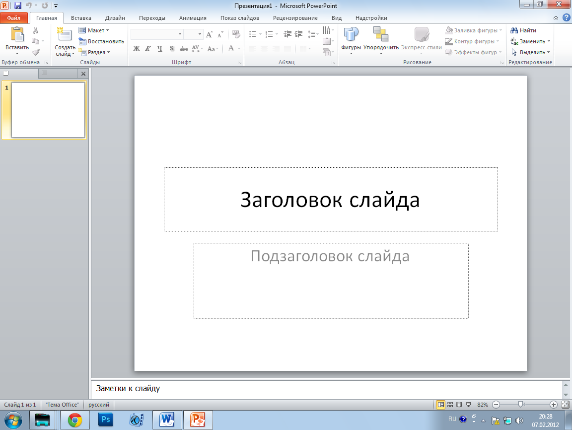 Рис. 1. Окно диалога PowerPointВыполнить команду  Файл →  Создать→Тема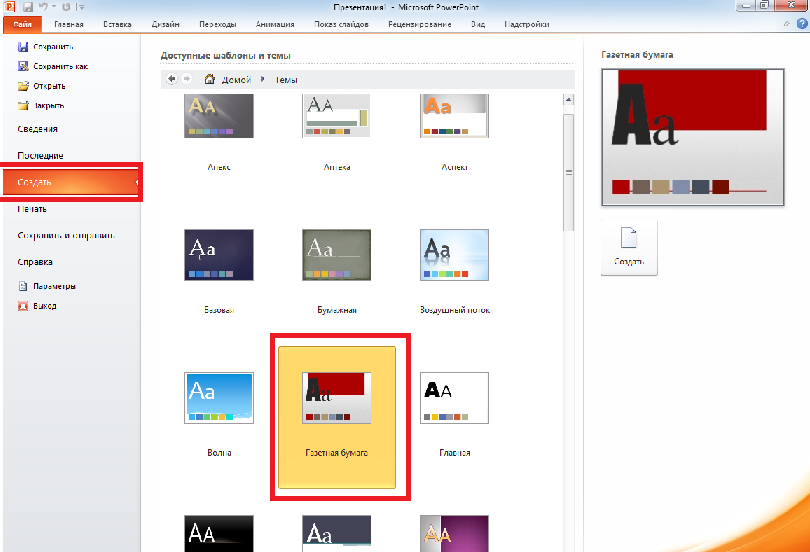  На вкладке Доступные Шаблоны и темы  дважды, щелкните на значке шаблона на ваше усмотрение. Шаблон будет применен к слайду в окне презентацииВ поле презентации окажется титульный слайд с примененным к нему выбранным шаблоном. Щелкните в поле с надписью Заголовок слайда и введите заголовок презентации. В нашем примере это будет текст План развития.щелкните на поле Подзаголовок слайда и введите текст  Отдел информационных технологийРис. 2. Окно диалога Шаблоны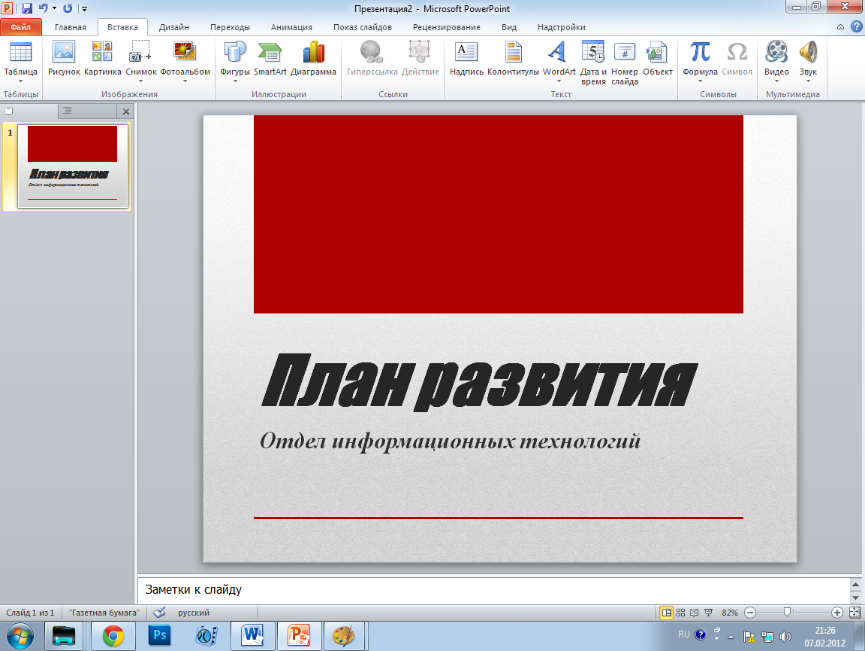 Рис. 3.Титульный листСохраните презентацию в папку Мои документы, дав название файлу ПЛАН РАЗВИТИЯЕсли какой-то объект требуется удалить (заголовок или подзаголовок), выделите его и нажмите клавишуDELETEУпражнение 2. . Добавление нового слайдаСформировав титульный слайд, можно перейти к добавлению других слайдов. На вкладке Главная выполните команду Создать слайдРис. 4.Создание нового слайда В окне презентации появится незаполненный второй слайд. 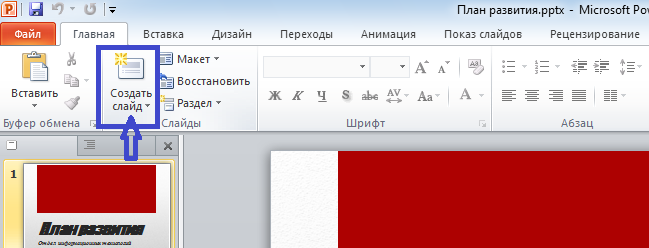 Создайте еще 4 слайда. Сейчас ваша презентация должна состоять из 6 слайдов.На каждом слайде мы будем размещать абсолютно разную информацию – заголовки, рисунки, таблицы и т.д.Для этого мы должны сделать авторазметку для каждого слайда. На вкладке Главная нужно найти и щелкнуть кнопку Макет, и уже из выпавшего меню подбирать нужный вариант авторазметки.Выделите 2 слайд и подберите к нему Авторазметку → Заголовок раздела.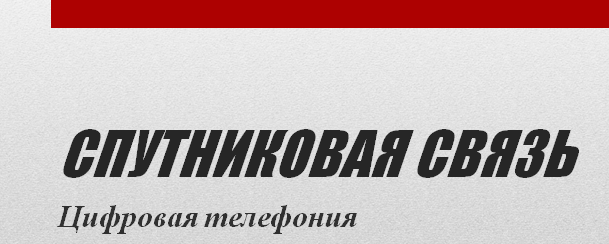 Оформите слайд вот так.Сохраните изменения.Упражнение 3.Обычный режим просмотраPowerPoint позволяет создавать презентации с очень большим количеством слайдов. Чтобы управлять этим огромным объемом информации, программа предлагает несколько режимов просмотра. Переключитесь на вкладку Вид.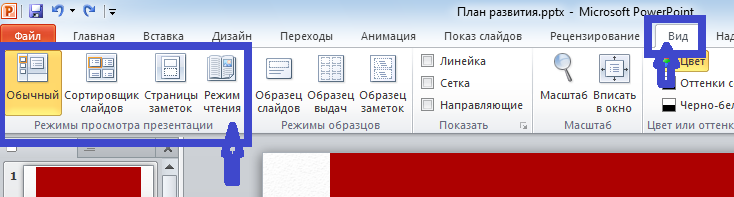 Рис. 5. Кнопки выбора режима просмотраНажмите на каждую из этих кнопок и посмотрите как будет меняться вид программы  на экране. Чтобы выйти из режима чтения нажмите на клавиатуре клавишу Esc.Включите ОБЫЧНЫЙ режим просмотра слайдовУпражнение 4. Заметки докладчикаВторой слайд презентации практически готов. Осталось добавить заметки, которые помогут докладчику не растеряться в момент представления планов отдела на суд начальства. Чтобы добавить текст заметок:В самом низу окна презентации найдите местозаполнительЗаметки к слайду и щелкните на нем. Введите текстСделать акцент на применении цифровых технологий связи.  Чтобы увидеть страницу заметок целиком, выберите команду Вид   Страницы заметок.  Выбрав командуВид  Обычный,  вернитесь в обычный режим просмотра.  Сохраните изменения. Упражнение 5. Режим слайдовК третьему слайду примените макет Заголовок и объект Введите заголовок слайда Выставки и конференции. Щелкните на место заполнителе маркированного списка и введите пункты:История телефонной связи;  Опыт зарубежных филиалов; Исследования отечественного рынка;РадиотелефоныМодемыИнтернеттехнологииGPRSПопробуйте самостоятельно оформить маркированный список в две колонки, используя вкладку ГЛАВНАЯ.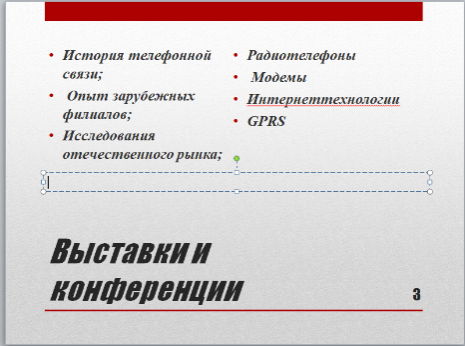 Рис.6. Маркированный списокНа вкладке Вставка, щелкните по кнопке НАДПИСЬ и ниже маркированных списков растяните рамку текстового поля, как показано на рис. Введите текст Сроки проведения: с мая по ноябрь.Отцентрируйте надпись.К 4 слайду примените  разметку Рисунок с подписьюВ заголовок введите текст  Технология, В текст слайда напишите Описание новой технологииЧтобы вставить рисунок в слайд, делаем щелчок по значку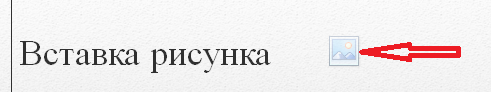 Вставьте рисунок ТЕХНОЛОГИЯ 5 слайду макет Только заголовок, введите название Структура подразделенияТакой же макет примените к 6 слайду и введите название Наши партнеры Сохраните измененияУпражнение 6. Содержание презентацииСлайды можно просматривать в двух режимах: РЕЖИМ СЛАЙДОВ И РЕЖИМ СТРУКТУРЫ.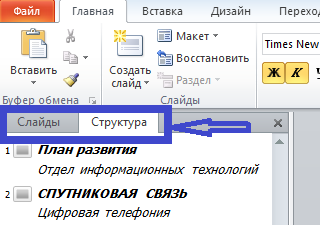 Рис.7.  Режим структуры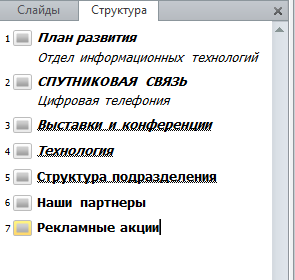 Переключитесь в режим структуры Переместите текстовый курсор в конец заголовка шестого слайда и нажмите клавишу Enter. В презентацию будет добавлен седьмой  слайд. Примените к нему макет ЗАГОЛОВОК И ОБЪЕКТ, введите заголовок РЕКЛАМНЫЕ АКЦИИРис.8.  Структура презентацииСедьмой слайд будет содержать маркированный список. Давайте введем его пункты. Слайды можно менять местами, для этого - Поместите указатель мыши на значок шестого слайда. Нажмите левую кнопку мыши и тащите указатель вверх. Когда горизонтальная линия, показывающая будущее положение шестого слайда, окажется между значками четвертого и пятого слайдов, отпустите кнопку мыши. Пятый и шестой слайды поменяются местами. Третий слайд поместите между первым и вторым слайдом.Сохраните изменения.Упражнение 7. Форматирование текстаМногие возможности PowerPoint по форматированию текста аналогичны средствам программы MicrosoftWord. Чтобы сделать текст в PowerPoint таким, как вы его задумали,попробуйте поступить по аналогии с Word.Откройте презентацию в режиме СтруктураЩелкните по кнопкам, расположенными за цифрами заголовков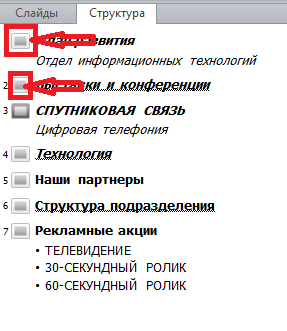 Убедитесь, что презентация развернута, т.е. видны заголовки и подзаголовкиВыделите первый заголовок  План развития, Пользуясь панелью инструментов  Форматирование 	Отредактируйте надпись: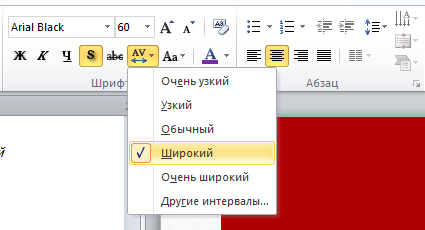 Рис.9 Форматирование текстаВыделите подзаголовок, отредактируйте надпись: шрифт ComicSans MS, 32 пт., полужирный, подчеркнутый,  тень, цвет выберите любой, расположение по центру.Этими же параметрами отредактируйте подзаголовок третьего слайда.	Эффект тени позволяет добиться дополнительного выделения и облегчает процесс чтения слайда.Выделите  заголовок третьего  слайда на самом слайдеВыставки и конференциивыполните команду вкладка Главная → Эффекты фигур → Тень → Снаружи → По диагонали направо вверх со смещением 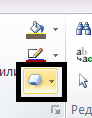 Выделите заголовок Технология, на четвертом слайдеПерейдите на вкладку ФОРМАТ → Стили WordArt → Заливка коричневый, акцент2,теплый матовый рельеф.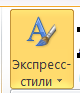 На 7 слайде оформите маркированный список значком , междустрочный интервал двойной. Шрифт SimHei 20 пт., полужирный курсив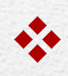 Сохраните измененияУпражнение 8. Перестановка и копирование слайдовПеремещать слайды последовательности можно с помощью мыши, команд меню или кнопок панели инструментов. Чтобы изменить расположение слайдов презентации План продаж методом «перетащить и оставить», выполните следующие действия.  Вкладка ВИД  включите сортировщик слайдов 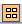  Поместите указатель мыши на второй слайд, который мы будем перемещать.  Нажмите кнопку мыши и перетащите вертикальную линию позиции вставки в новое положение между четвертым и пятым слайдами.  Отпустите кнопку мыши. Слайд передвинется на новое место. Седьмой слайд переместите между первым и вторымСейчас слайды должны располагаться в такой последовательности:План развитияРекламные акцииВыставки и конференцииТехнологияСпутниковая связьНаши партнерыСтруктура подразделенияСохраните презентацию.Упражнение 9. Добавление и удаление слайдовКроме перестановки слайдов в процессе разработки презентации может понадобиться добавить новые или убрать некоторые слайды. Это удобно делать в режиме сортировщика, так как здесь можно наблюдать влияние выполненных изменений на общий вид презентации. Переместитесь в конец презентации.  Выделите слайд 7,  ПКМ  Вырезать,  удалите его.  Щелкните на слайде 3, нажмите клавишу Shiftи щелкните на слайде 5. Обратите внимание, что выделились сразу три слайда. Нажатием клавиши Delete удалите выделенные слайды 3,4 и 5. Оставшиеся слайды будут перенумерованы. CTRL + Z Что делает эта функция?Верните все слайды назад. Проверьте, что их 7 – сохраните презентацию.Чтобы добавить новый слайд, нужно нажать клавишу  на вкладке ГЛАВНАЯ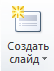 Чтобы добавить слайд между 2 и 3 слайдом, выделите слайде 2 и добавьте новый слайд он встанет между 2 и 3 слайдом.Разметка макета ДВА ОБЪЕКТА.Чтобы выйти из режима сортировщика и вернуться к обычному просмотру конкретного слайда, просто дважды щелкните на этом слайде.Упражнение 10. Шаблон дизайна и цветовая схемаСамый простой и наиболее всеобъемлющий способ изменения внешнего вида презентации — это применение другого шаблона. Смена шаблона влияет на дизайн фона и принимаемые по умолчанию параметры форматирования текста. Поставляемые в комплекте PowerPoint шаблоны дизайна разработаны профессиональными художниками и гарантируют элегантность и привлекательность презентации. Для изменения шаблона существующей презентации выполните следующие действия.  Откройте презентацию План продаж Включите обычный режим  Выберите вкладку Дизайн В области панели инструментов щелкайте поочередно на варианты шаблонов дизайна, чтобы увидеть предлагаемое оформление в окне презентации.  Остановитесь на понравившемся вам варианте (например найдите шаблон КНОПКА)Все слайды будут преобразованы под этот стильДопустим титульный лист (т.е. 1 слайд), вы хотите оформить другим стилем: Выделяем 1 слайд  находим стиль СЕТКА  нажимаем ПКМ  Применить к выделенным слайдам.Только 1 слайд поменяет дизайнОдним из компонентов каждого шаблона является цветовая схема, которая определяет упорядоченную последовательность из восьми цветов, предназначенных для изображения различных элементов оформления презентации. Выделяем 1 слайдВкладка ДИЗАЙН  щелкаем команду  ЦВЕТА 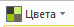  Так как вся презентация выполнена в серо-голубых тонах, то и для первого слайда нужно подобрать соответствующие оттенки. Я выбрала набор цветов КНОПКАСохранить и закрыть презентацию.КОНТРОЛЬНОЕ УПРАЖНЕНИЕ № 1Проверим, насколько хорошо вы освоили навыки создания презентаций и работы в разных режимах PowerPoint. Попробуйте выполнить следующие операции и ответить на поставленные вопросы.  Создайте презентацию  из 6 слайдов.Оформите ее стилем ПАРКЕТ Удалите второй слайд. 4 слайду примените макет разметки СРАВНЕНИЕ3 слайду измените цветовую гамму на БУМАЖНАЯСохраните презентацию как Контрольная работа № 1Упражнение 11.Графические объектыДля форматирования графических объектов используется вкладка ВСТАВКА Допустим, требуется  на каждый слайд  презентации добавить кнопки, при помощи которых можно переходить с одного слайда на другой. Выполните перечисленные ниже операции. Открыть перезентацию ПЛАН РАЗВИТИЯВыделить первый слайдВставка  ФИГУРЫ  УПРАВЛЯЮЩИ КНОПКИ В правом нижнем углу слайда нарисуем эту кнопкуКак только кнопка будет нарисована, открывается окно – в котором указана команда на эту кнопку. Т.е. при нажатии кнопки будет открываться следующий слайд ОК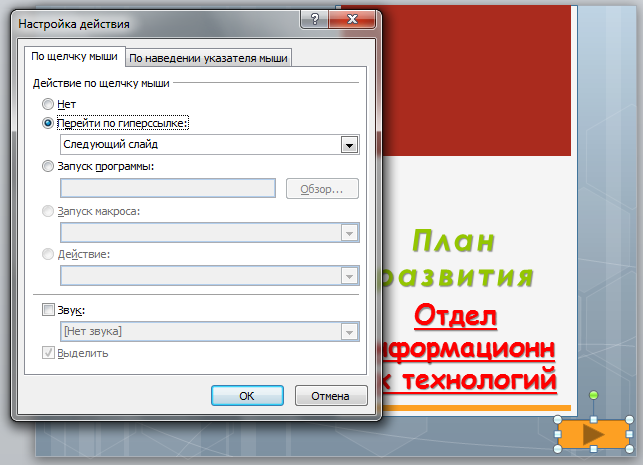 Рис.10. Вставка графического объектаСкопируйте кнопку и вставьте ее на  все слайды, кроме последнегоСамостоятельно вставьте кнопку на последний слайд Эта кнопка будет открывать предыдущие слайдыСкопируйте кнопку, вставьте на все слайды, кроме первогоДействие кнопок можно проверить только в режиме ПРОМОТРА ПРЕЗЕНТАЦИИ для этого нажмите F5. Нажимайте созданные кнопки,  проверяйте правильно ли они работают.Чтобы выйти из просмотра нажмите клавишу ESC на клавиатуре Сохраните измененияУпражнение 12.Добавление графического объекта WordArtДля оформления заголовков, названий схем и рисунков на слайд можно вставить фигурный текст, представляющий собой графическим объект WordArt. Фигурный текст можно помещать в различные фигуры, а также применять к нему оформление, такое, как тень, наклон, поворот и растяжение. Создайте в презентации План девятый слайд, применяя к нему разметкуПустой слайд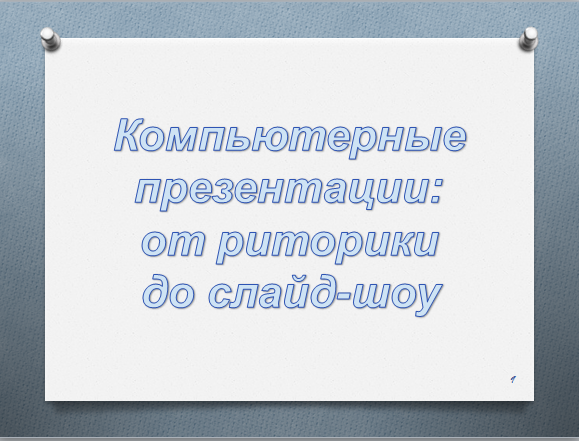 Вкладка ВСТАВКА  объект WordArt.    Выберите нужный текстовый эффект, и вместо слов «ПОМЕСТИТЕ ЗДЕСЬ ВАШ ТЕКСТ». введитетекст, Компьютерные(Enter) презентации: (Enter) от риторики (Enter) до слайд-шоуСохраните измененияРис.11 объект WordArtУпражнение 13.Добавление диаграммы На слайдах PowerPoint можно размещать таблицы, диаграммы и другие объекты, разъясняющие содержание презентации. Диаграммы были рассмотрены при изучении Excel. Существует еще один вид диаграммы – организационная диаграмма. Такаяоргдиаграммапредставляет собой блок-схему из связанных прямоугольников и может обрисовывать, например, структуру организации или генеалогическое древо семьи. Для добавления оргдиаграммы на слайд PowerPoint проще всего воспользоваться специальнойавторазметкой. В презентации  ПЛАН РАЗВИТИЯвыделяем 8 слайдРазметка слайда ЗАГОЛОВОК И ОБЪЕКТ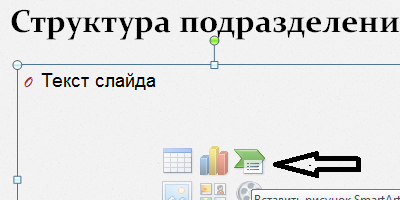 Щелкните по значку ВСТАВИТЬ РИСУНОК SmartArt Открывается окно выбор рисунка SmartArt                                                                     Рис.12 объект SmartArtСлева щелкните команду ИЕРАРХИЯ, справа щелкните по рисунку ОРГАНИЗАЦИОННАЯ ДИАГРАММАРис.12 Выбор объекта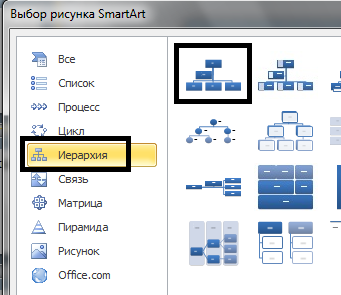 Можно изменить цвет, макет оргдиаграммы. Для этого перейдите на вкладку КОНСТРУКТОР. Подберите серый цвет, трехмерный полированный стиль. Выделенные блоки диаграммы можно удалять. Приведите диаграмму к такому виду и заполните ее, как показано на рис.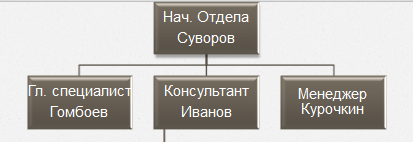 	Рис.13 Заполненная оргдиаграммаНа вкладке КОНСТРУКТОР, на панели инструментов находятся все необходимые команды для добавления или удаления блоков оргдиаграммы. Тут же можно понизить или повысит уровень любого выделенного блока. Попробуйте самостоятельно привести оргдиаграмму к такому виду: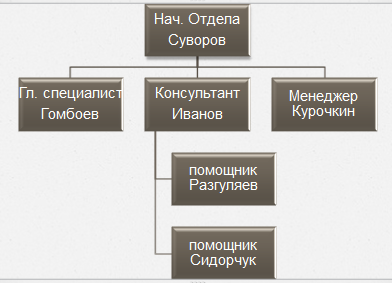 Рис.14Добавление блоковНа вкладке ФОРМАТ, находятся команды для изменения формата соединительных линий оргдиаграммы. (КОНТУР ФИГУРЫ) Для изменения формата самих блоков (ЗАЛИВКА ФИГУРЫ, ЭФФЕКТЫ ФИГУРЫ)Для того, чтобы изменить формат фигур или линий их нужно выделить (одним щелчком левой клавиши мыши), и выбрать нужный эффект.Попробуйте самостоятельно изменить оргдиаграмму: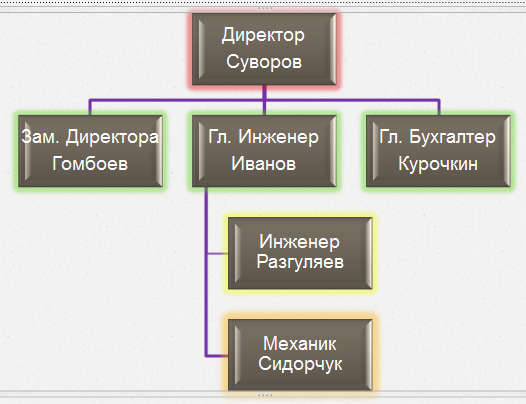 Рис.15 Добавление эффектов Сохранить и закрыть презентациюКОНТРОЛЬНОЕ УПРАЖНЕНИЕ № 2Попробуйте самостоятельно повторить некоторые приемы форматирования презентаций, рассмотренные на этом занятии. Откройте презентацию КОНТРОЛЬНАЯ РАБОТА №1 На титульном слайде введите заголовок Антивирусные программыи подзаголовок., Доктор ВебНа втором слайде разметка - ДВА ОБЪЕКТАОформите слайд:«Мы предлагаем программы»для рабочих станций Windowsдля рабочих станций Windows (антивирус + антиспам)для файловых серверов Windowsдля MicrosoftExchangeServerНа третий слайд вставьте оргдиаграмму, 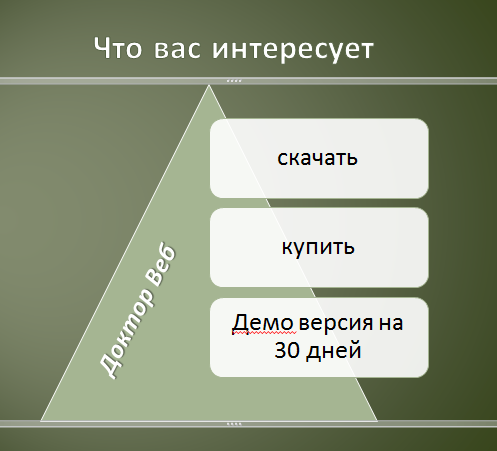 первый список второго слайда  оформите 32 размером шрифта. Второй список второго слайда оформите полужирным начертанием с тенью.  Измените цветовую схему только у четвертого слайда, на ТВЕРДЫЙ ПЕРЕПЛЕТ Вставьте три пустых слайда  в презентациюВставьте управляемые кнопки в презентацию, которые  позволяютпереходить от слайда к слайду,переходить с любого слайда в конец и начало презентациизавершают показ презентации, Сохраните презентацию как Контрольная работа № 2 (Ваша фамилия)Упражнение 14. Организация переходовВ обычном режиме слайды презентационной последовательности просто сменяют друг друга. Настроив переходы между слайдами, можно приукрасить этот процесс, заставив слайды,  плавно перетекать друг в друга. Откройте презентацию ПЛАНРАЗВИТИЯ.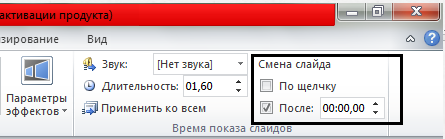  Выберите вкладку ПЕРЕХОДЫНа панели инструментов можно щелчком мыши выделять любой вариант перехода и тут же просматривать, его в действии.Выберите вариант ГАЛЕРЕЯЧтобы слайды сменялись в автоматическом режиме, а не по щелчку мыши, уберите галочку в блоке настроек команд СМЕНА СЛАЙДОВ В списке ДЛИТЕЛЬНОСТЬ,  выберите положение 02:00, чтобы задать среднюю скорость наплыва слайда. При этом настроенный переход будет показан в поле слайда. Если вы не успели рассмотреть переход, щелкните на кнопке Просмотр, эффект перехода будет повторен. 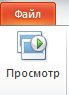  Щелкните на пунктеПрименить ко всем, при этом настроенный переход будет назначен всем слайдам презентационной последовательности. Если разным слайдам необходимо назначить различные переходы или неодинаковое время демонстрации, то, игнорируя пункт Применить ко всем, переходите последовательно от слайда к слайду и настраивайте переход для каждого.. Вкладка Показ слайдов С НАЧАЛА и понаблюдайте за автоматической сменой слайдов. Сохраните презентациюУпражнение 15. Анимация объектовВ дополнение к переходам между слайдами PowerPoint позволяет настроить анимацию объектов слайдов. Давайте изучим возможности анимации на примере пунктов маркированного списка. Перейдите на вкладку АНИМАЦИЯ и нажмите кнопку . На экране справой стороны открылась панель, где вы будете настраивать анимацию.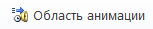 Перейдите  к слайду презентации, который называется Выставки и конференции. Сделайте щелчок в заголовок слайда, появилась рамка трансформации, значит, заголовок выделен.Выберите команду → Вход → Фигура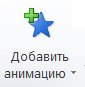 На панели инструментов сделайте настройку для анимации     ФИГУРА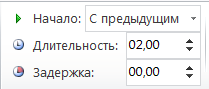 Рис.17. Настройка анимацииЩелкнув внизу по кнопке Просмотр, можно просмотреть полученный результатТеперь настроим анимацию к маркированному списку, для этого выделите его.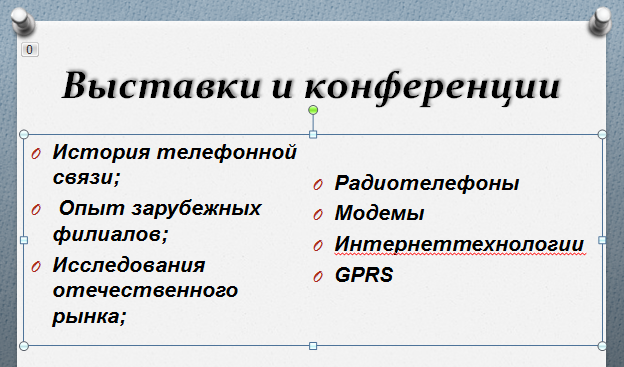 Команда добавить анимацию → ВЫДЕЛЕНИЕ → ПУЛЬСАЦИЯРис.18.Выделение спискаНастроим параметры анимации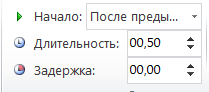 F5, посмотрите полностью анимациюСохраните измененияПереключитесь на вид Сортировщик слайдов. Под каждым слайдом находится значок в виде звездочки. Щелкнув по ней, вы просматриваете анимацию перехода слайда и анимацию содержимого слайда.Сохранить и закрыть презентацию.Контрольная работа №3Создайте новый пустой слайдВставьте на него рисунок ОблакаСдублируйте слайд два раза (Щелкнуть ПКМ по миниатюре слайда → Сдублировать слайд)Сейчас в вашей презентации 3 слайда с облакамиНа первый слайд, при помощи объекта WordArt введите текст  (оформите красным цветом)         (оформите желтым цветом) (оформите зеленым цветом)На второй слайд вставьте картинку АНГЕЛОЧЕКДобавьте надпись,  выполненную при помощи инструментаWordArt  «МОЙ АНГЕЛ»На третий слайд вставьте рисунок ЦВЕТОЧЕК, расположите их как показано на схеме:Внизу Добавьте надпись,  выполненную при помощи инструментаWordArt: «За новыми покупками в новый супермаркет». Подберите размер шрифта для текста такой, чтобы фраза Вписалась на слайде в одну строку. Цвет текста оранжевый.Настроим переходы между слайдами: Выцветание → Смена слайда ПОСЛЕ 00:02,00 Анимация на 1 слайде:ТекстВход → плавное перемещение вверхНачало – после предыдущего. Длительность – 1,5. Задержка – 0,5Анимация на 2 слайде:	 с зажатой клавишей Shift, выделите картинку и текстВход → МасштабированиеДлительность – 1,2. Анимация на 3 слайде:1 цветокНачало → С предыдущимВыделение – ВращениеДлительность 06,00Параметры эффектов – по часовой стрелке3 цветокТакие же настройки как и для 1 цветка2 цветокНачало → С предыдущимВыделение – ВращениеДлительность 06,00Параметры эффектов – против часовой стрелки4 цветокТакие же настройки как и для 2 цветкаТекстПеремещение→ ВлевоНачало → С предыдущимДлительность 04,00Сдвиньте текст за слайд, как показано на рис. Красную стрелку растяните до середины слайда: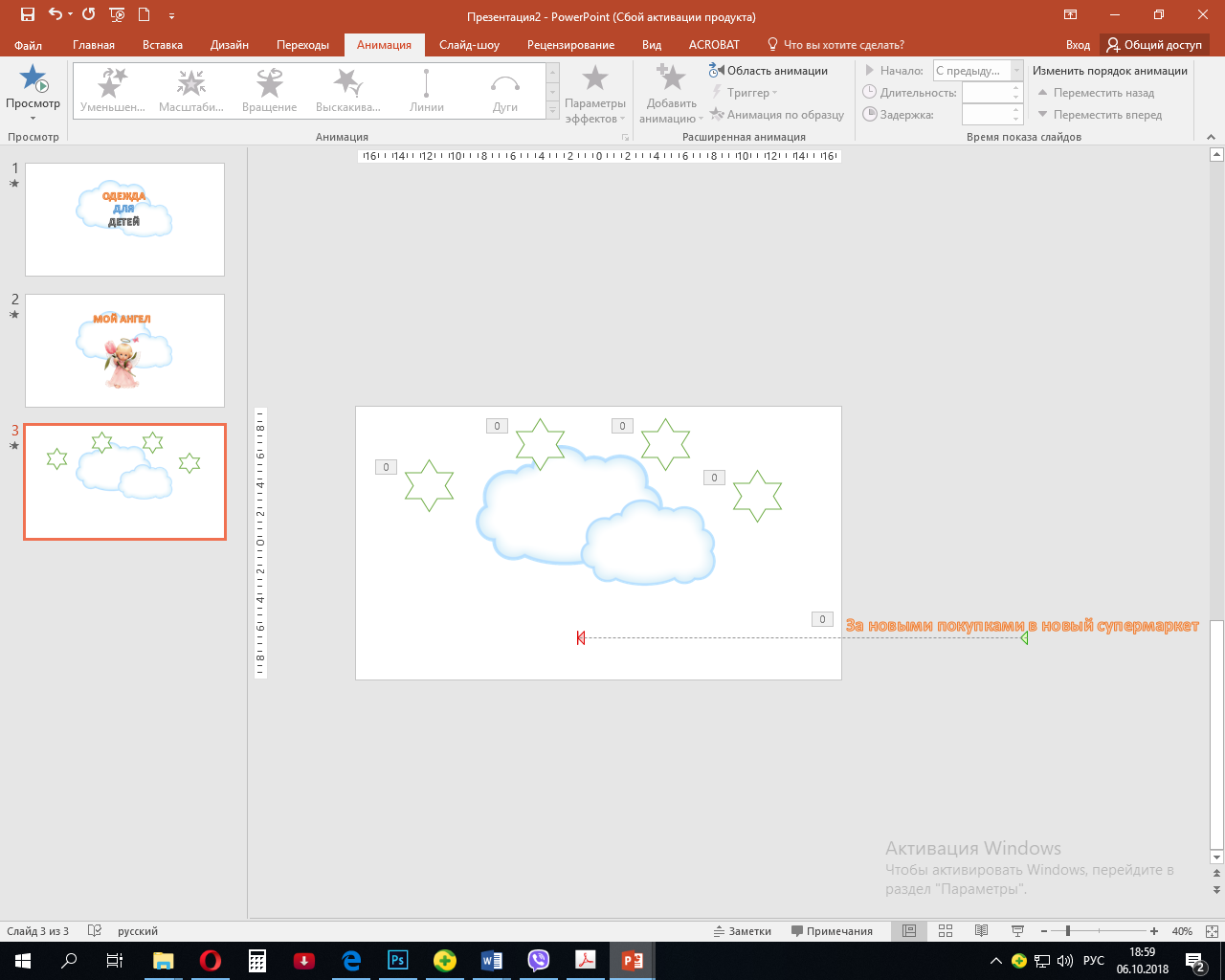 Сохраните анимацию как РЕКЛАМАУпражнение 5Запуск слайд-фильмаЗапустить демонстрацию слайд-фильма можно выбором команды Показ слайдовС началаили простым нажатием клавиши F5. Однако, готовясь показать презентацию перед большой аудиторией, следует настроить параметры демонстрации и научиться манипулировать слайдами. Откройте презентацию ПЛАН РАЗВИТИЯВыберите команду Показ слайдов  Настройка демонстрациираздел Показ слайдов,  - о Автоматический — автоматически повторяющаяся бесконечное число раз демонстрация всей последовательности;  Чтобы демонстрировались только некоторые слайды, введите номера первого и последнего слайдов последовательности в счетчики от и до и выберите соответствующее положение переключателя. ТЕЛЕВИДЕНИЕ30-СЕКУНДНЫЙ РОЛИК60-СЕКУНДНЫЙ РОЛИК